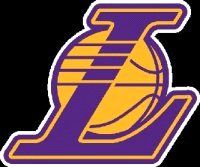 WISCONSIN LAKERS BASKETBALL CLUB 
13th ANNUAL RUN N’ GUN SHOOTOUT 
Mukwonago High School Mukwonago, WISCONSIN
JUNE 13th-14th 20204-Game Guarantee
$300.00 Entry Fee
Awards for Top Two Teams 4th/5th Top Team 6th-11th WIAA-Certified Referees
Tournament Director: Mike Elles Phone: 702 759 5918
Email: lakersbball05@gmail.com 

Address: 1235 Niagara RD 
Oconomowoc, WI 53066 Entry deadline: May 27th, 2020Return form below with $300.00 check payable to Wisconsin Lakers
YOUR TEAM IS NOT ENTERED UNTIL PAYMENT AND INFORMATION IS RECEIVED 
You can also Venmo payment to @Wisconsin-Lakers GIRLS ONLY Team Name: _______________________________ Grade of team (Goes by oldest player): 2028, 2027, 2026, 2025, 2024, 2023, 2022, 2021
Team Skill Level (Circle One): Below Average, Average, Good, Elite Coach Name: 
Address: 
Phone: 
Email: 